Министерство культуры Республики ХакасияПРИКАЗ «01» августа 2016 г.                                                                                        № 144г. АбаканО внесении изменений в приложение к приказу Министерства культуры Республики Хакасия от 06.10.2015 № 157 « О формировании сведений статистического наблюдения о предоставлении государственных услуг Министерством культуры Республики Хакасия и подведомственными учреждениями и размещении их в ГАС «Управление»В соответствии с Указом Президента Российской Федерации от 07.05.2012       № 601 «Об основных направлениях совершенствования системы государственного управления», Федеральными законами от 25.06.2002 № 73-ФЗ «Об объектах культурного наследия (памятниках истории и культуры) народов Российской ФедерацииоссиРо» (с последующими изменениями), от 27.07.2010 № 210-ФЗ «Об организации предоставления государственных и муниципальных услуг», в целях реализации в Министерстве культуры Республики Хакасия и его подведомственных учреждениях приказа Федеральной службы государственной статистики от 06.05.2015 № 217 «Об утверждении статистического инструментария для организации Министерством экономического развития Российской Федерации федерального статистического наблюдения о предоставлении государственных (муниципальных) услуг» и дальнейшего представления информации о государственных услугах в государственной автоматизированной системе «Управление», а также в связи с кадровыми изменениями в аппарате министерства, п р и к а з ы в а ю:1. Внести изменения в приложение к приказу Министерства культуры Республики Хакасия от 06.10.2015 № 157 «О формировании сведений статистического наблюдения о предоставлении государственных услуг Министерством культуры Республики Хакасия и подведомственными учреждениями и размещении их в ГАС «Управление», утвердив в новой редакции закрепление перечня государственных услуг, предоставляемых Министерством культуры Республики Хакасия, подведомственными республиканскими учреждениями, за сотрудниками министерства в соответствии с направлениями деятельности (приложение).2. Специалистам Министерства культуры Республики Хакасия, ответственным за размещение статистической информации о предоставлении государственных услуг в сфере культуры в информационной системе ГАС «Управление», обеспечивать своевременное заполнение отчетных форм в установленном порядке и сроки.3. Контроль за исполнением настоящего приказа возложить на Н.С. Григорьеву, заместителя министра – начальника отдела по делам архивов Министерства культуры Республики Хакасия.Министр культурыРеспублики Хакасия                                                                         С. Окольникова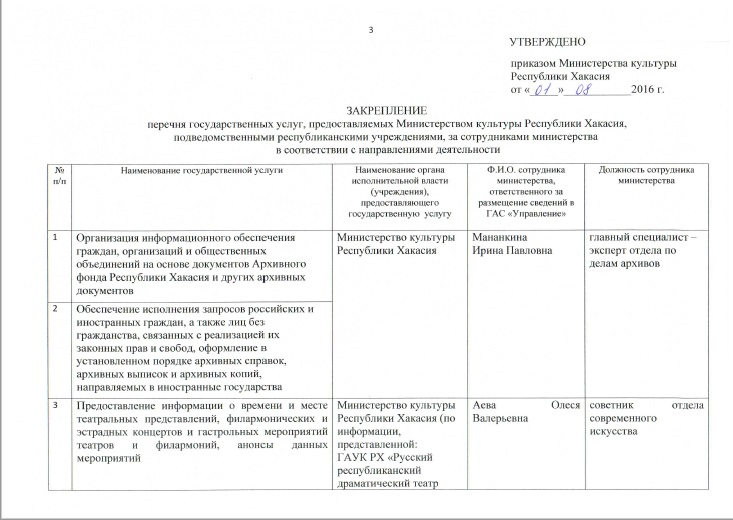 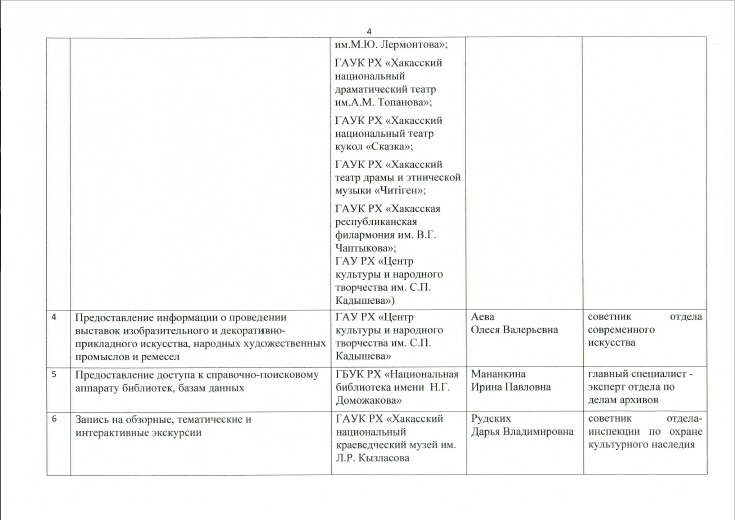 